“新疆微警务”小程序办事指南（一）新疆维吾尔自治区公安厅2022年6月目  录一、 治安业务	1（一）身份证补领	11、居民身份证的丢失补领业务	12、身份证办理进度查询	6（二）临时身份证明开具	81、临时身份证明开具	8（三）流动人口业务	101、出租房屋登记	102、流动人口居住报备	133、居住证业务	17（四）行业场所登记备案	201、娱乐场所备案	202、生产性报废金属回收备案	283、旅馆业特种行业许可证核发	364、公章刻制业特种行业许可	45二、交警业务	36（二）驾驶证业务	541、遗失补领驾驶证	542、延期换领驾驶证	563、期满换领驾驶证	584、超龄换领驾驶证	605、延期审验驾驶证	636、损毁换领驾驶证	65（二） 机动车业务	671、补领机动车号牌	672、换领机动车检验合格标志	703、换领机动车号牌	734、机动车所有人联系方式变更	765、补领机动车行驶证	796、补领机动车检验合格标志	83（三）机动车违法查询	861、机动车违法查询	86四、边防业务	88（一） 边境通行证	881、边境管理区通行证	88治安业务  （一）身份证补领1、居民身份证的丢失补领业务事项名称:居民身份证的丢失补领业务事项类型:行政确认业务编码:000709004000到现场办事次数:无服务对象:自然人办件类型:承诺件设定依据:《中华人民共和国居民身份证法》实施机构:	《中华人民共和国居民身份证法》第七条:公民应当自年满十六周岁之日起三个月内，向常住户口所在地的公安机关申请领取居民身份证。未满十六周岁的公民，由监护人代为申请领取居民身份证。法律法规名称:《中华人民共和国居民身份证法》依据文号:2011修正条款号:第二条条款内容:居住在中华人民共和国境内的年满十六周岁的中国公民，应当依照本法的规定申请领取居民身份证；未满十六周岁的中国公民，可以依照本法的规定申请领取居民身份证。实施机构性质:法定机关法定办结时限:60个工作日承诺办结时限:15个工作日承诺办结时限说明:无中介服务:IV级权力来源:法定本级行使行使层级:县级结果名称:居民身份证结果样本:收费标准:40元收费依据:转发国家发改委，财政部门关于居民身份证收费标准及有关问题的通知（新计价费【2004】74号）申请材料:居民户口簿办理流程:用户注册。新疆户籍居民自行选择登录新疆公安APP、新疆微警务微信小程序、互联网新疆维吾尔自治区公安厅办事大厅中任何一个，自助办理身份证丢失补领业务。办理人要填写身份证号和姓名，实名注册用户，并通过人像检测后，开通网上办理账号。 阅读网上办理须知。办理人要阅读网上办理须知，知晓办理条件、收费标准、办理时限和领取方式等情况。自助受理。办理人通过人像检测后，填写邮递信息，用于证件制作完成后发证工作。通过支付宝（微信）方式支付证件工本费。证件制作。公安厅接收到受理信息后，系统自动判断是否符合网上办理条件。对于不符合条件的，退回信息并退款，同时短信告知办理人；对于符合条件的，进入制证流程，办理人可查询办理进度。证件发放。证件制好后，根据受理人填写的邮递信息，将证件邮寄给办理人。办理形式:网上办理审查标准:（一）身份证丢失，且身份证为登记指纹信息的第二代居民身份证。（二）上一次办理身份证后，户籍信息没有发现变更。通办范围:新疆户籍居民预约办理:无需预约，互联网自助办理。网上支付:支持支付宝、微信支付物流快递:邮政EMS（到付）办理地点:互联网办理时间:24小时均可办理咨询电话:窗口咨询地址:新疆维吾尔自治区乌鲁木齐市水磨沟区准噶尔街299号益民大厦三楼自治区政务服务大厅A区31公安厅窗口 咨询电话:公安厅0991-5580956伊犁0999-8063153乌鲁木齐0991-41844069阿勒泰0906-2137034阿克苏0997-2858451博州0909-2238064昌吉0994-5303094哈密0902-2273023克拉玛依0990-6522322塔城0901-6265726克州0908-4283057巴州0996-5896085吐鲁番0995-8564111喀什0998-2223239和田903-2087303监督电话:公安厅  0991-5586125伊犁	0999-8063155乌鲁木齐0991-4184069阿勒泰	0906-2137119阿克苏	0997-2858451博州	0909-2238037昌吉	0994-5303094哈密	0902-2273045克拉玛依0990-6522322塔城	0901-6265726克州	0908-4283057巴州	0996-2063087吐鲁番	0995-8528029喀什	0998-2223239和田	0903-2087021申请条件:（一）新疆户籍居民（二）办理身份证丢失补领业务2、身份证办理进度查询事项名称:身份证办理进度查询事项类型:其他设定依据:《中华人民共和国居民身份证法》实施机构:新疆自治区公安厅法定办结时限:	受理后即可查询承诺办结时限:	受理后即可查询承诺办结时限说明	中介服务:无	权力来源:其他行使层级:自治区公安厅结果名称:身份证办理进度结果样本:受理成功、审核通过、制证中、制证完成等状态收费标准:不收费收费依据:无申请材料:身份证号码办理流程:	（一）用户注册。新疆户籍居民自行选择登录新疆公安APP、新疆微警务微信小程序、互联网新疆维吾尔自治区公安厅办事大厅中任何一个，自助办理身份证丢失补领业务。办理人要填写身份证号和姓名，实名注册用户，并通过人像检测后，开通网上办理账号。（二）在新疆公安机关各户籍窗口以及线上办理的居民身份证业务，均可使用此功能查询办理形式:网上办理审查标准:在新疆公安机关各户籍窗口以及线上办理的居民身份证业务，均可使用此功能查询通办范围:新疆户籍居民预约办理:无需预约，互联网自助办理。网上支付:不收费物流快递:此项为查询业务，无需快递办理地点:互联网办理时间:24小时咨询电话:0991-5822169监督电话:0991-5822169申请条件:在新疆公安机关各户籍窗口以及线上办理的居民身份证业务，均可使用此功能查询（二）临时身份证明开具1、临时身份证明开具事项名称:临时身份证明开具事项类型:其他设定依据:《全区公安派出所出具证明工作规范》（试行）实施机构:新疆自治区公安厅法定办结时限:受理后即可办理承诺办结时限:受理后即可办理承诺办结时限说明:	中介服务:	无权力来源:其他	行使层级:自治区公安厅结果名称:临时身份证明结果样本:	收费标准:不收费收费依据:无申请材料:姓名、居民身份证号码办理流程:（一）用户注册。新疆户籍居民自行选择登录新疆公安APP、新疆微警务微信小程序、互联网新疆维吾尔自治区公安厅办事大厅中任何一个，自助办理身份证丢失补领业务。办理人要填写身份证号和姓名，实名注册用户，并通过人像检测后，开通网上办理账号。（二）办理人阅读完网上办理须知后进行人像身份验证，通过验证自动生成申请信息，确认无误后提交审核。（三）审核通过后，程序内自动生成“临时身份证明”，有效期两天，可在“个人中心——办理记录”中查看证明。用户可以选择直接打印该“临时身份证明”，也可下载到本地pdf文件，以便打印。办理形式:网上办理审查标准:身份信息真实有效通办范围:全国居民预约办理:无需预约，互联网自助办理。网上支付:不收费物流快递:此项为网上业务，无需快递办理地点:互联网办理时间:24小时咨询电话:0991-5586186监督电话:0991-5586186申请条件:全国居民（三）流动人口业务1、出租房屋登记事项名称:出租房屋登记事项类型:其他设定依据:《新疆维吾尔自治区出租房屋管理办法》（试行）新社综办〔2012〕17号、《租赁房屋治安管理规定》（公安部令第24号） 实施机构:自治区公安厅法定办结时限:5个工作日承诺办结时限:5个工作日承诺办结时限说明:	中介服务:	权力来源:	行使层级:	结果名称:出租房屋登记结果样本:无收费标准:不收费收费依据:无申请材料:1.房屋所有权证或者其他合法证明2.居民身份证3.治安责任保证书证明材料:无       第三方机构提供的技术资料:无 法律法规规定的其他资料:无 办理流程:（一）用户注册。办理人自行选择登录新疆公安APP、新疆微警务微信小程序、互联网新疆维吾尔自治区公安厅办事大厅中任何一个，进入出租房屋登记模块，自助办理承租人信息登记。办理人要填写身份证号和姓名，实名注册用户，并通过人像检测后，开通网上办理账号。办理人阅读完网上办理须知后，进入下一步。下一步办理人扫描居住出租屋地址二维码，并进行人像身份验证。（四）验证通过后进入信息登记界面，按照具体填写内容，填写、核对个人信息，确认无误提交，由社区（警务室）审核登记。办理形式:跑一次通办范围:房屋所在地办理预约办理:无网上支付:无物流快递:无办理地点:所在辖区社区或警务室、派出所办理时间:夏季 上午10:00-14:00，下午16:00-20:00冬季 上午10:00-13:30，下午15:30-19:30（国家法定节假日除外）咨询电话:由县级人民政府公安派出所或者受公安机关委托的服务管理机构公布。监督电话:由县级人民政府公安派出所或者受公安机关委托的服务管理机构公布。申请条件:旅馆业以外以营利为目的，公民私有和单位所有出租用于他人居住的房屋。	2、流动人口居住报备事项名称:流动人口居住报备事项类型:公共服务事项设定依据:中华人民共和国户口登记条例 实施机构:自治区公安厅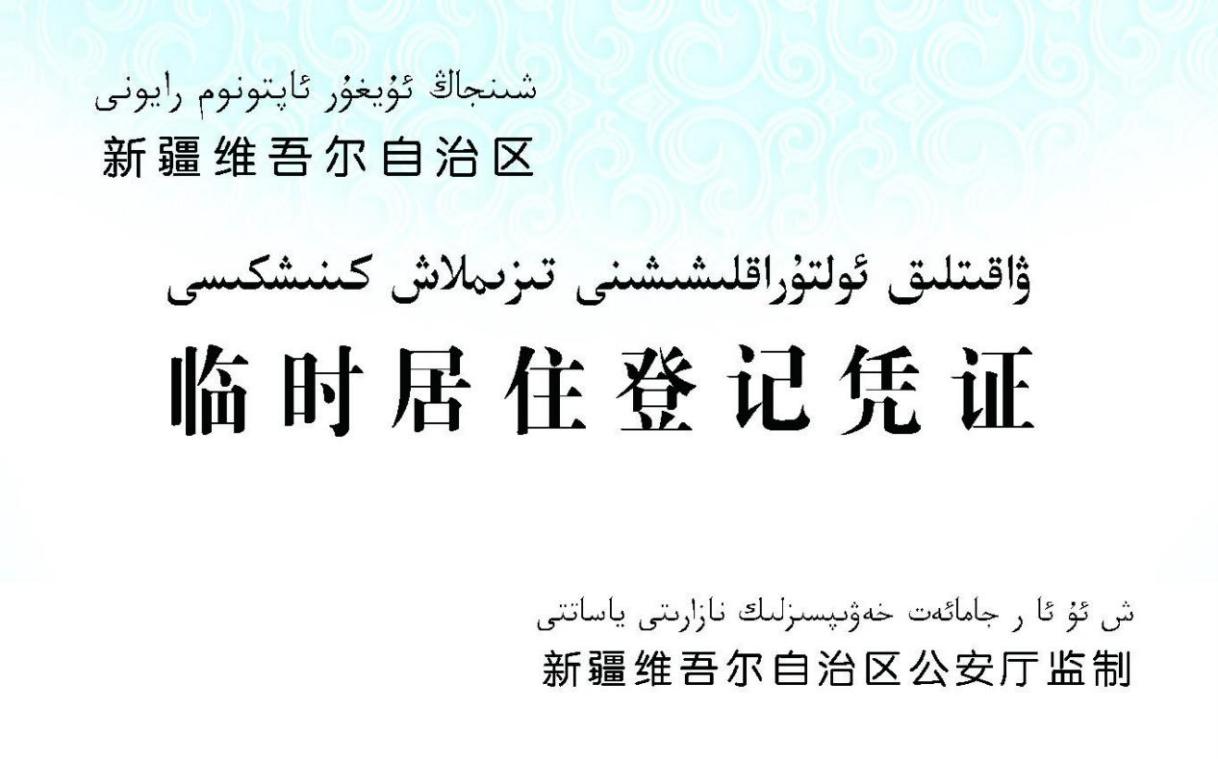 法定办结时限:3个工作日承诺办结时限:即审即办承诺办结时限说明:	中介服务:	权力来源:	行使层级:	结果名称:新疆维吾尔自治区电子临时居住登记凭证结果样本: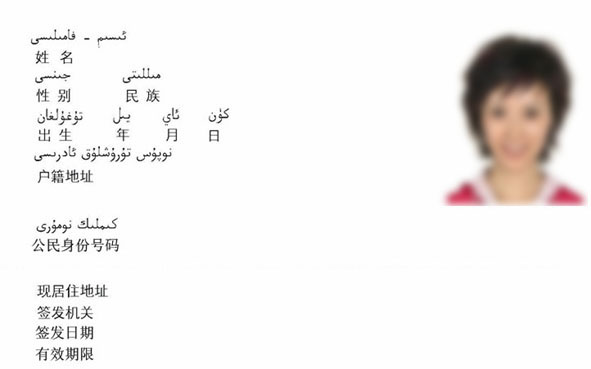 收费标准:不收费收费依据:无申请材料:	自备资料:有效身份证明                             证明材料:无                                        第三方机构提供的技术资料:无法律法规规定的其他资料:无办理流程:（一）用户注册。办理人自行选择登录新疆公安APP、新疆微警务微信小程序、互联网新疆维吾尔自治区公安厅办事大厅中任何一个，进入流动人口业务模块，自助办理流动人口居住报备。办理人要填写身份证号和姓名，实名注册用户，并通过人像检测后，开通网上办理账号。（二）办理人阅读完网上办理须知后，核对办理人身份信息是否正确。（三）下一步办理人扫描居住出租屋地址二维码，并进行人像身份验证。（四）验证通过后进入信息登记界面，按照具体填写内容，填写、核对个人信息，确认无误提交，由社区（警务室）审核登记。办理形式:网上办理通办范围:全国居民预约办理:无网上支付:无物流快递:无办理地点:所在辖区社区或警务室、派出所办理时间:夏季 上午10:00-14:00，下午16:00-20:00冬季 上午10:00-13:30，下午15:30-19:30（国家法定节假日除外）咨询电话:由县级人民政府公安派出所或者受公安机关委托的服务管理机构公布。监督电话:由县级人民政府公安派出所或者受公安机关委托的服务管理机构公布。申请条件:公民离开常住户口所在地，到其他县（市、区）居住半年以下，应当主动申报居住登记，及时申领临时居住登记凭证。3、居住证业务事项名称:居住证业务事项类型:行政确认设定依据:国务院《居住证暂行条例》（中华人民共和国国务院令第663号）实施机构:自治区公安厅法定办结时限:30日承诺办结时限:10个工作日承诺办结时限说明:中介服务:	权力来源:	行使层级:	结果名称:新疆维吾尔自治区电子居住证结果样本:	收费标准:不收费收费依据:无申请材料:自备资料: （一）本人居民身份证或者居住户口薄；（二）本人相片。受理单位可以从人口信息管理系统导入申领人近期相片的，申领人无需提交相片。证明材料: （三）以合法稳定就业为由申领的，一并提交工商营业执照、劳动合同、用人单位出具的劳动关系证明或者其他能够证明有合法稳定就业的材料原件或者复印件；（四）以合法稳定住所为由申领的，一并提交经当地房管部门网签备案的房屋租赁合同、房屋买卖合同，房屋产权证明文件，或者房屋出租人、用人单位、就读学校出具的住宿证明等材料原件或复印件；（五）以连续就读为由申领的，一并提交学生证。就读学校出具的其他能够证明连续就读的材料原件或者复印件。上述材料通过信息共享可以获取的，不再要求申请人提交材料原件或复印件。办理流程:（一）受理。申领人提交本人身份证件或者身份证明，就业、居住或者就读的证明材料。材料齐全，出具回执。材料不齐全的，一次性告知需要补充的材料；（二）审核审批。符合申领条件，生成制证数据。不符合申领条件，告知申领人并说明理由；（三）制证。县级公安机关、受公安机关委托，居（村）民委员会办理形式:跑一次通办范围:居住地所在地办理预约办理:无网上支付:无物流快递:无办理地点:所在辖区村（社区）或警务室办理时间:夏季 上午10:00-14:00，下午16:00-20:00冬季 上午10:00-13:30，下午15:30-19:30（国家法定节假日除外）咨询电话:由县级人民政府公安机关或受委托、授权部门公布。监督电话:由县级人民政府公安机关或受委托、授权部门公布。申请条件:公民离开常住户口所在地，到其他县（市、区）居住半年以上，符合有合法稳定就业、合法稳定住所、连续就读条件之一的，可以申领居住证。（四）行业场所登记备案1、娱乐场所备案事项名称:娱乐场所备案事项类型:行政许可设定依据:（一）《娱乐场所管理条例》第十一条:娱乐场所依法取得营业执照和相关批准文件、许可证后，应当在15日内向所在地县级公安部门备案；（二）《娱乐场所治安管理办法》第二章；娱乐场所向公安机关备案。实施机构:全疆各区县公安机关治安部门法定办结时限:自受理申请之日起1个工作日内作出决定承诺办结时限:自受理申请之日起1个工作日内作出决定（组织现场审查、单位整改补正等所需时间不计入期限）承诺办结时限说明	中介服务	权力来源	行使层级	结果名称:娱乐场所备案结果样本:收费标准:不收费收费依据:不收费申请材料:（一）企业基本情况:经营地址、面积、范围、地理位置图和内部结构平面示意图、监控、安检设备安装部位平面图及检测验收报告；（二）法定代表人和主要负责人姓名、身份证号码、联系方式、娱乐场所从业人员的居住证、身份证、无犯罪证明；（三）与保安服务企业签订的保安服务合同及保安人员配备情况；（四）工商部门发放的《工商营业执照》、文化部门发放的《娱乐经营许可证》、消防部门发放的《消防安全检查合格证》。办理流程:（一）用户注册。新疆户籍居民自行选择登录新疆公安APP、新疆微警务微信小程序、互联网新疆维吾尔自治区公安厅办事大厅中任何一个，自助办理娱乐场所备案申请业务。办理人要填写身份证号和姓名，实名注册用户，并通过人像检测后，开通网上办理账号。（二）身份验证。办理人阅读完网上办理须知后，下一步进行人像身份验证。（三）信息登记。通过验证后，办理人按照信息填写要求逐项完成信息登记，上传相关申请材料。（四）投递信息。办理人需要确认是否需要邮寄，如需要邮寄，需要填写邮寄地址。（五）信息确认。办理人确认已填报信息是否准确，并提交申请。办理形式:网上办理审查标准:（一）《娱乐场所管理条例》第十一条:娱乐场所依法取得营业执照和相关批准文件、许可证后，应当在15日内向所在地县级公安部门备案；（二）《娱乐场所治安管理办法》第二章；娱乐场所向公安机关备案。通办范围:全疆各区县公安机关治安部门预约办理:不需要预约网上支付:不收费物流快递:无需快递，办理完成后受理人自取办理地点:全疆各区县公安机关治安部门县级人民政府公安机关办理时间:正常工作日咨询电话:县级单位名称	县级治安大队单位咨询电话县级单位名称	县级治安大队单位咨询电话天山区0991-2834582沙依巴克区0991-2353144水磨沟区0991-4915800新市区0991-6660079米东区0991-4913680达坂城区0991-5940869乌鲁木齐县0991-7510695经济技术开发区（头屯河区）	0991-4919493伊宁市0999-8072186奎屯市0992-3352570伊宁县0999-7787035察布查尔县	0999-6528631霍城县0999-3265039巩留县0999-5865649新源县0999-5023882昭苏县0999-6022417特克斯县0999-6822055尼勒克县0999-4851096塔城市0901-6853333-82152乌苏市行业:0992-8519654  户政:0992-8507157额敏县0901-3343142沙湾县0993-6011506托里县0901-3732632裕民县0901-9493-84707和布克赛尔	0990-6710143喀纳斯0906-6324923阿勒泰市0906-2107617布尔津县0906-6529028、6529014富蕴县0906-8735353福海县0906-3477426哈巴河县0906-7560080青河县0906-8826389吉木乃县0906-6184318昌吉市0994-2212065阜康市0994-3223207呼图壁县0994-4502108玛纳斯县0994-6655611奇台县0994-7667743吉木萨尔县0994-6913033木垒县0994-4823110伊州区0902-2222110巴里坤县0902-2273577伊吾县0902-6722753鄯善县0995-8367822托克逊县18099958251高昌区0995-8564111库尔勒市0996-2202077轮台县0996-4690489尉犁县0996-4012136若羌县0996-7010863且末县0996-7620110转7632焉耆县0996-6020122和静县0996-5022312转5010和硕县0996-5610770博湖县0996-6627227塔里木0996-2202715库尔勒经济技术开发区0996-2629024阿图什市0908-4227699阿克陶县0908-5723561阿合奇县0908-5622355乌恰县0908-4621397喀什市0998-2922065疏附县0998-3255652疏勒县0998-6530028英吉沙县0998-3622210泽普县0998-8242110莎车县0998-8591866叶城县0998-7288609麦盖提0998-7856511岳普湖县0998-3255652伽师县0998-6684110巴楚县0998-6215013塔县0998-3492009和田市0903-2512574和田县0903-2039757墨玉县0903-6512365皮山县0903-6424481洛浦县0903-6622110策勒县0903-6711170于田县0903-6818128民丰县0903-6752119阿克苏市0997-2146606温宿县0997-4539886库车县0997-7771957沙雅县0997-8328225新和县0997-8122078拜城县0997-8622246乌什县0997-5507089阿瓦提县0997-5273516柯坪县0997-5827620独山子区0992-3863791克拉玛依区0990-6523539白碱滩区0990-6919860乌尔禾区0990-6965355博乐市0909-2239051、0909-2281251阿拉山口0909-6991738精河县0909-7700010  温泉县0909-7711121、0909-7711120监督电话:	乌鲁木齐市治安支队	0991-4912614昌吉州治安支队0994-5303223伊犁州治安支队0999-8063146塔城治安支队0901-6222300-83325阿勒泰治安支队0906-2137101克拉玛依治安支队0990-6522232吐鲁番治安支队0995-8522122哈密治安支队0902-2273052巴州治安支队0996-2063098阿克苏治安支队0997-2858453喀什治安支队0998-3333134和田治安支队0903-2087322克州治安支队0908-4283023博州治安支队0909-2238165申请条件:（一）《娱乐场所管理条例》第十一条:娱乐场所依法取得营业执照和相关批准文件、许可证后，应当在15日内向所在地县级公安部门备案；（二）《娱乐场所治安管理办法》第二章；娱乐场所向公安机关备案。2、生产性报废金属回收备案事项名称:生产性报废金属回收备案事项类型:备案管理设定依据:（一）《再生资源回收管理办法》第八条:回收生产性废旧金属的再生资源回收企业和回收非生产性废旧金属的再生资源回收经营者除应当按照本办法第七条规定向商务主管部门备案外,还应当在取得营业执照后15日内,向所在地县级公安机关备案；（二）备案事项发生变更时,应当自变更之日起15日向所在地县级公安机关办理变更手续。实施机构:各地州县级公安机关治安部门法定办结时限:自受理申请之日起7个工作日内作出决定（组织现场审查、单位整改补正等所需时间不计入期限）承诺办结时限:自受理申请之日起3个工作日内作出决定（组织现场审查、单位整改补正等所需时间不计入期限）承诺办结时限说明:	中介服务:	权力来源:	行使层级:	结果名称:生产性报废金属回收备案结果样本:无收费标准:不收费收费依据:无申请材料:（一）企业基本情况:经营地址、面积、范围、地理位置图和内部结构平面示意图、监控、安检设备安装部位平面图及检测验收报告；（二）法定代表人和主要负责人姓名、身份证号码、联系方式、从业人员的居住证、身份证、无犯罪证明；（三）保安人员配备及安防设施配备情况；（四）工商部门发放的《工商营业执照》、、消防部门发放的《消防安全检查合格证》。办理流程:（一）用户注册。新疆户籍居民自行选择登录新疆公安APP、新疆微警务微信小程序、互联网新疆维吾尔自治区公安厅办事大厅中任何一个，自助办理生产性报废金属回收备案业务。办理人要填写身份证号和姓名，实名注册用户，并通过人像检测后，开通网上办理账号。（二）身份验证。办理人阅读完网上办理须知后，下一步进行人像身份验证。（三）信息登记。通过验证后，办理人按照信息填写要求逐项完成信息登记，上传相关申请材料。（四）投递信息。办理人需要确认是否需要邮寄，如需要邮寄，需要填写邮寄地址。（五）信息确认。办理人确认已填报信息是否准确，并提交申请。办理形式:窗口办理、网上办理审查标准:备案材料齐全且符合法定形式通办范围:新疆预约办理:无网上支付:无物流快递:无办理地点:各地州县级公安机关治安部门办理时间:正常工作日咨询电话:县级单位名称	县级治安大队单位咨询电话天山区0991-2834582沙依巴克区0991-2353144水磨沟区0991-4915800新市区0991-6660079米东区0991-4913680达坂城区0991-5940869乌鲁木齐县0991-7510695经济技术开发区（头屯河区）	0991-4919493伊宁市0999-8072186奎屯市0992-3352570伊宁县0999-7787035察布查尔县	0999-6528631霍城县0999-3265039巩留县0999-5865649新源县0999-5023882昭苏县0999-6022417特克斯县0999-6822055尼勒克县0999-4851096塔城市0901-6853333-82152乌苏市行业:0992-8519654  户政:0992-8507157额敏县0901-3343142沙湾县0993-6011506托里县0901-3732632裕民县0901-9493-84707和布克赛尔	0990-6710143喀纳斯0906-6324923阿勒泰市0906-2107617布尔津县0906-6529028、6529014富蕴县0906-8735353福海县0906-3477426哈巴河县0906-7560080青河县0906-8826389吉木乃县0906-6184318昌吉市0994-2212065阜康市0994-3223207呼图壁县0994-4502108玛纳斯县0994-6655611奇台县0994-7667743吉木萨尔县0994-6913033木垒县0994-4823110伊州区0902-2222110巴里坤县0902-2273577伊吾县0902-6722753鄯善县0995-8367822托克逊县18099958251高昌区0995-8564111库尔勒市0996-2202077轮台县0996-4690489尉犁县0996-4012136若羌县0996-7010863且末县0996-7620110转7632焉耆县0996-6020122和静县0996-5022312转5010和硕县0996-5610770博湖县0996-6627227塔里木0996-2202715库尔勒经济技术开发区0996-2629024阿图什市0908-4227699阿克陶县0908-5723561阿合奇县0908-5622355乌恰县0908-4621397喀什市0998-2922065疏附县0998-3255652疏勒县0998-6530028英吉沙县0998-3622210泽普县0998-8242110莎车县0998-8591866叶城县0998-7288609麦盖提0998-7856511岳普湖县0998-3255652伽师县0998-6684110巴楚县0998-6215013塔县0998-3492009和田市0903-2512574和田县0903-2039757墨玉县0903-6512365皮山县0903-6424481洛浦县0903-6622110策勒县0903-6711170于田县0903-6818128民丰县0903-6752119阿克苏市0997-2146606温宿县0997-4539886库车县0997-7771957沙雅县0997-8328225新和县0997-8122078拜城县0997-8622246乌什县0997-5507089阿瓦提县0997-5273516柯坪县0997-5827620独山子区0992-3863791克拉玛依区0990-6523539白碱滩区0990-6919860乌尔禾区0990-6965355博乐市0909-2239051、0909-2281251阿拉山口0909-6991738精河县0909-7700010  温泉县0909-7711121、0909-7711120监督电话:	乌鲁木齐市治安支队	0991-4912614昌吉州治安支队0994-5303223伊犁州治安支队0999-8063146塔城治安支队0901-6222300-83325阿勒泰治安支队0906-2137101克拉玛依治安支队0990-6522232吐鲁番治安支队0995-8522122哈密治安支队0902-2273052巴州治安支队0996-2063098阿克苏治安支队0997-2858453喀什治安支队0998-3333134和田治安支队0903-2087322克州治安支队0908-4283023博州治安支队0909-2238165申请条件:备案材料齐全且符合法定形式3、旅馆业特种行业许可证核发事项名称:旅馆业特种行业许可证核发事项类型:行政许可设定依据:《旅馆业治安管理办法》（1987年9月23日国务院批准，1987年11月10公安部发布，根据2022年3月29日《国务院关于修改和废止部分行政法规的决定》（国令第752号）第三次修订）第三条修改为“开办旅馆、要具备必要的防盗等安全设施”。将第四条第一款修改为“申请开办旅馆，应取得市场监管部门核发的营业执照，向当地公安机关申领特种行业许可证后，方准开业。”第二款中的“工商行政管理”修改为“市场监管”。《国务院对确需保留的行政审批项目设定行政许可的决定》（国务院令第412号）附件第36项:旅馆业特种行业许可证核发。实施机关:县级以上地方人民政府公安机关。《国务院关于取消和调整一批行政审批项目等事项的决定》（国发〔2015〕11号）附件4第8项:旅馆业特种行业许可证核发改为后置审批。实施机关:县级以上地方人民政府公安机关。《关于深化娱乐服务场所和特种行业治安管理改革进一步依法加强事中事后监管的工作意见》（公治〔2017〕529号）规定:公章刻制业、旅馆业等特种行业许可审批权限下放至县（区）级公安机关。实施机构:全疆各地州区县级人民政府公安机关法定办结时限:自受理申请之日起20日内作出行政决定；承诺办结时限:自受理申请之日起10日内作出行政决定（组织现场审查、单位整改补正等所需时间不计入期限）。承诺办结时限说明:	中介服务:权力来源:	行使层级:	结果名称:旅馆业特种行业许可证核发结果样本:收费标准:不收费收费依据:不收费申请材料:（1）申请表；（2）市场监管部门发放的《营业执照》或预先核准通知书；（3）法人代表、经营负责人的有效身份证件；（4）经营场所房产权属证书，租赁经营的还应提供租赁合同或协议；业主将住宅改变为经营性用房申请开办旅馆的，应遵守法律、法规以及管理规约，并经有利害关系的业主一致同意；（5）经营场所地理位置图和场所内部结构平面图；（6）内部管理制度和安全制度；（7）选择告知承诺方式申请的，申请人还应提交承诺书；上述（2）（3）能够通过部门间信息。办理流程:（一）用户注册。新疆户籍居民自行选择登录新疆公安APP、新疆微警务微信小程序、互联网新疆维吾尔自治区公安厅办事大厅中任何一个，自助办理旅馆业特种行业许可证核发业务。办理人要填写身份证号和姓名，实名注册用户，并通过人像检测后，开通网上办理账号。（二）身份验证。办理人阅读完网上办理须知后，下一步进行人像身份验证。（三）信息登记。通过验证后，办理人按照信息填写要求逐项完成信息登记，上传相关申请材料。（四）投递信息。办理人需要确认是否需要邮寄，如需要邮寄，需要填写邮寄地址。（五）信息确认。办理人确认已填报信息是否准确，并提交申请。办理形式:网上办理审查标准:	《国务院对确需保留的行政审批项目设定行政许可的决定》目录第三十六项，县级以上地方人民政府公安机关核发旅馆业特种行业许可证。通办范围:全疆预约办理:不需要预约网上支付:不收费物流快递:无需邮寄，办理完成后由受理人自取办理地点:全疆各地州区县级人民政府公安机关办理时间:正常工作日工作时间咨询电话:天山区0991-2834582沙依巴克区0991-2353144水磨沟区0991-4915800新市区0991-6660079米东区0991-4913680达坂城区0991-5940869乌鲁木齐县0991-7510695经济技术开发区（头屯河区）	0991-4919493伊宁市0999-8072186奎屯市0992-3352570伊宁县0999-7787035察布查尔县	0999-6528631霍城县0999-3265039巩留县0999-5865649新源县0999-5023882昭苏县0999-6022417特克斯县0999-6822055尼勒克县0999-4851096塔城市0901-6853333-82152乌苏市行业:0992-8519654  户政:0992-8507157额敏县0901-3343142沙湾县0993-6011506托里县0901-3732632裕民县0901-9493-84707和布克赛尔	0990-6710143喀纳斯0906-6324923阿勒泰市0906-2107617布尔津县0906-6529028、6529014富蕴县0906-8735353福海县0906-3477426哈巴河县0906-7560080青河县0906-8826389吉木乃县0906-6184318昌吉市0994-2212065阜康市0994-3223207呼图壁县0994-4502108玛纳斯县0994-6655611奇台县0994-7667743吉木萨尔县0994-6913033木垒县0994-4823110伊州区0902-2222110巴里坤县0902-2273577伊吾县0902-6722753鄯善县0995-8367822托克逊县18099958251高昌区0995-8564111库尔勒市0996-2202077轮台县0996-4690489尉犁县0996-4012136若羌县0996-7010863且末县0996-7620110转7632焉耆县0996-6020122和静县0996-5022312转5010和硕县0996-5610770博湖县0996-6627227塔里木0996-2202715库尔勒经济技术开发区0996-2629024阿图什市0908-4227699阿克陶县0908-5723561阿合奇县0908-5622355乌恰县0908-4621397喀什市0998-2922065疏附县0998-3255652疏勒县0998-6530028英吉沙县0998-3622210泽普县0998-8242110莎车县0998-8591866叶城县0998-7288609麦盖提0998-7856511岳普湖县0998-3255652伽师县0998-6684110巴楚县0998-6215013塔县0998-3492009和田市0903-2512574和田县0903-2039757墨玉县0903-6512365皮山县0903-6424481洛浦县0903-6622110策勒县0903-6711170于田县0903-6818128民丰县0903-6752119阿克苏市0997-2146606温宿县0997-4539886库车县0997-7771957沙雅县0997-8328225新和县0997-8122078拜城县0997-8622246乌什县0997-5507089阿瓦提县0997-5273516柯坪县0997-5827620独山子区0992-3863791克拉玛依区0990-6523539白碱滩区0990-6919860乌尔禾区0990-6965355博乐市0909-2239051、0909-2281251阿拉山口0909-6991738精河县0909-7700010  温泉县0909-7711121、0909-7711120监督电话:	乌鲁木齐市治安支队	0991-4912614昌吉州治安支队0994-5303223伊犁州治安支队0999-8063146塔城治安支队0901-6222300-83325阿勒泰治安支队0906-2137101克拉玛依治安支队0990-6522232吐鲁番治安支队0995-8522122哈密治安支队0902-2273052巴州治安支队0996-2063098阿克苏治安支队0997-2858453喀什治安支队0998-3333134和田治安支队0903-2087322克州治安支队0908-4283023博州治安支队0909-2238165申请条件:（一）具备必要的防盗安全设施。旅馆客房的门、窗必须符合防盗要求，并设有符合防盗要求的物品保管柜（箱）。其中二星级以上旅馆或者客房数在50间以上的旅馆必须另外设有专供旅客存放行李物品的寄存室和存放大宗现金或贵重物品的保险柜（箱），各楼层通道须装有安全监控设备；提供休息宿夜的浴室除了应达到以上硬件条件外，还应当对洗浴人员储物衣柜实行双锁管理，并在休息包厢（间）的公共通道安装录像监管设备；（二）具备单独的旅客房间。宿夜浴室以外的其他旅馆应当具备此条件；（三）符合旅馆业治安管理信息系统要求的条件。有符合系统安装要求的电脑、扫描仪、信息传输线路，以及熟悉掌握信息录入操作业务的前台登记、管理人员。4、公章刻制业特种行业许可事项名称:公章刻制业特种行业许可事项类型:行政许可设定依据: 《印铸刻字业暂行管理规则》（政务院政治法律委员会批准1951年8月15日公安部发布）第3条:凡经营印铸刻字业者，须先向该管市 (县)人民政府公安局或分局申请登记，办理以下手续:一、详细填写特种营业登记表两份，附申请人最近二寸半身免冠像片三张，并觅具可靠非同业铺保两家。二、造具该业股东、职工名册， 建筑设备及四邻平面略图 (露天刻字摊免缴平面略图)。三、将填妥之申请登记表，连同像片、略图、名册等送公安局或分局，经核准发给许可证后，须另向该管工商机关申请，领得营业执照后始准营业。《国务院对确需保留的行政审批项目设定行政许可的决定》（国务院令第412号）附件第37项:公章刻制业特种行业许可证核发；实施机关:县级以上地方人民政府公安机关。《国务院关于第三批取消和调整行政审批项目的决定》（国发〔2004〕16号）附件第41项:取消非机构印章刻制单位审批；实施机关:县级以上地方人民政府公安机关。《国务院关于取消和调整一批行政审批项目等事项的决定》（国发〔2015〕11号）附件4第6项:公章刻制业特种行业许可证核发改为后置审批。《关于深化娱乐服务场所和特种行业治安管理改革进一步依法加强事中事后监管的工作意见》（公治〔2017〕529号）规定:公章刻制业、旅馆业等特种行业许可审批权限下放至县（区）级公安机关。实施机构:县级以上地方人民政府公安机关法定办结时限:自受理申请之日起20日内作出行政决定承诺办结时限:自受理申请之日起7个工作日内作出行政决定（组织现场审查、单位整改补正等所需时间不计入期限） 承诺办结时限说明:	中介服务:	权力来源:	行使层级:县级结果名称:《公章刻制业特种行业许可证》结果样本:《公章刻制业特种行业许可证》收费标准:不收费收费依据:不收费申请材料: （1）申请表；（2）市场监管部门核发的《营业执照》（复印件需加盖企业公章）；（3）法人、经营负责人有效身份证件原件、复印件及从业人员信息；（4）经营场所房产权属证书，租赁经营的还应提供租赁合同或协议；（5）经营场所地理位置图和场所内部结构平面图；（6）公章刻制及配套设备和公章刻制备案信息采集、实时上传设备清单；（7）内部管理制度和安全制度；（8）选择告知承诺方式申请的，申请人还应提交承诺书。上述（2）、（3）能够通过部门间信息共享获得的，可不要求当事人提供。办理流程:（一）用户注册。新疆户籍居民自行选择登录新疆公安APP、新疆微警务小程序、互联网新疆维吾尔自治区公安厅办事大厅中任何一个，自助办理公章刻制业特种行业许可证网上申请业务。办理人要填写身份证号和姓名，实名注册用户，并通过人像检测后，开通网上办理账号。（二）身份验证。办理人阅读完网上办理须知后，下一步进行人像身份验证。（三）信息登记。通过验证后，办理人按照信息填写要求逐项完成信息登记，上传相关申请材料。（四）投递信息。办理人需要确认是否需要邮寄，如需要邮寄，需要填写邮寄地址。（五）信息确认。办理人确认已填报信息是否准确，并提交申请。办理形式:网上办理审查标准:《国务院对确需保留的行政审批项目设定行政许可的决定》目录第三十七项:县级以上地方人民政府公安机关核发公章刻制业特种行业许可证。通办范围:全疆预约办理:不需要预约网上支付:不收费物流快递:无需邮寄（办理完成后由受理人自取）办理地点:县级公安机关治安部门办理时间:正常工作日咨询电话:天山区0991-2834582沙依巴克区0991-2353144水磨沟区0991-4915800新市区0991-6660079米东区0991-4913680达坂城区0991-5940869乌鲁木齐县0991-7510695经济技术开发区（头屯河区）	0991-4919493伊宁市0999-8072186奎屯市0992-3352570伊宁县0999-7787035察布查尔县	0999-6528631霍城县0999-3265039巩留县0999-5865649新源县0999-5023882昭苏县0999-6022417特克斯县0999-6822055尼勒克县0999-4851096塔城市0901-6853333-82152乌苏市行业:0992-8519654  户政:0992-8507157额敏县0901-3343142沙湾县0993-6011506托里县0901-3732632裕民县0901-9493-84707和布克赛尔	0990-6710143喀纳斯0906-6324923阿勒泰市0906-2107617布尔津县0906-6529028、6529014富蕴县0906-8735353福海县0906-3477426哈巴河县0906-7560080青河县0906-8826389吉木乃县0906-6184318昌吉市0994-2212065阜康市0994-3223207呼图壁县0994-4502108玛纳斯县0994-6655611奇台县0994-7667743吉木萨尔县0994-6913033木垒县0994-4823110伊州区0902-2222110巴里坤县0902-2273577伊吾县0902-6722753鄯善县0995-8367822托克逊县18099958251高昌区0995-8564111库尔勒市0996-2202077轮台县0996-4690489尉犁县0996-4012136若羌县0996-7010863且末县0996-7620110转7632焉耆县0996-6020122和静县0996-5022312转5010和硕县0996-5610770博湖县0996-6627227塔里木0996-2202715库尔勒经济技术开发区0996-2629024阿图什市0908-4227699阿克陶县0908-5723561阿合奇县0908-5622355乌恰县0908-4621397喀什市0998-2922065疏附县0998-3255652疏勒县0998-6530028英吉沙县0998-3622210泽普县0998-8242110莎车县0998-8591866叶城县0998-7288609麦盖提0998-7856511岳普湖县0998-3255652伽师县0998-6684110巴楚县0998-6215013塔县0998-3492009和田市0903-2512574和田县0903-2039757墨玉县0903-6512365皮山县0903-6424481洛浦县0903-6622110策勒县0903-6711170于田县0903-6818128民丰县0903-6752119阿克苏市0997-2146606温宿县0997-4539886库车县0997-7771957沙雅县0997-8328225新和县0997-8122078拜城县0997-8622246乌什县0997-5507089阿瓦提县0997-5273516柯坪县0997-5827620独山子区0992-3863791克拉玛依区0990-6523539白碱滩区0990-6919860乌尔禾区0990-6965355博乐市0909-2239051、0909-2281251阿拉山口0909-6991738精河县0909-7700010  温泉县0909-7711121、0909-7711120监督电话:	乌鲁木齐市治安支队	0991-4912614昌吉州治安支队0994-5303223伊犁州治安支队0999-8063146塔城治安支队0901-6222300-83325阿勒泰治安支队0906-2137101克拉玛依治安支队0990-6522232吐鲁番治安支队0995-8522122哈密治安支队0902-2273052巴州治安支队0996-2063098阿克苏治安支队0997-2858453喀什治安支队0998-3333134和田治安支队0903-2087322克州治安支队0908-4283023博州治安支队0909-2238165申请条件: （1）有合法、固定、相对独立的经营场所；（2）有符合要求的公章刻制设备和公章刻制备案信息采集、上传设备；（3）有必要的财物保管和治安防范设施，须设有专门的成品公章保管室（柜）和档案保管室（柜），相对独立的公章制作、办理业务、章料存放区域，安装必要的防盗、视频监控等安全防范设施；（4）有符合治安管理要求的内部管理制度和安全制度，须设有承接、登记、制作、备案、检验、保管、交付、销毁等内部管理制度和防盗抢等安全制度。二、交警业务（二）驾驶证业务1、遗失补领驾驶证事项名称:遗失补领驾驶证事项类型:行政许可设定依据:《机动车驾驶证申领和使用规定》第六十九条 机动车驾驶证遗失的，机动车驾驶人应当向机动车驾驶证核发地或者核发地以外的车辆管理所申请补发。申请时应当确认申请信息，并提交机动车驾驶人的身份证明。符合规定的，车辆管理所应当在一日内补发机动车驾驶证。机动车驾驶人补领机动车驾驶证后，原机动车驾驶证作废，不得继续使用。实施机构:市级、县级公安机关法定办结时限:提交成功后，系统将于提交后的1个工作日(不含当天)受理（选择在线支付的业务费用支付完成后受理）。承诺办结时限:提交成功后，系统将于提交后的1个工作日(不含当天)受理（选择在线支付的业务费用支付完成后受理）。承诺办结时限说明:	中介服务:	权力来源:	行使层级:	结果名称:补领驾驶证结果名称:补领驾驶证结果样本:收费标准:10元/本收费依据:新计价费【2005】450号申请材料:无办理流程:用户登录互联网服务平台、新疆公安APP或者“新疆微警务”小程序中任何一个平台后，第一步:点击驾驶证业务（平台注册手机号码必须与12123注册手机号一致）；第二步:点击驾驶证补换领；第三步发送验证码，进行短信验证；第四步:选择业务类型（期满换证）；第五步:根据提示选择是否提交照片；第六步:选择取件方式和支付方式办理形式:网上办理审查标准:机动车驾驶证被依法扣押、扣留或者暂扣期间，机动车驾驶人不得申请补发。通办范围:发证机关所在地预约办理:无需预约物流快递:邮政办理地点:互联网办理时间:24小时均可办理咨询电话:12123监督电话:12123申请条件:互联网实名注册个人用户（通过实人认证的注册用户）2、延期换领驾驶证事项名称:延期换领驾驶证事项类型:行政许可设定依据:《机动车驾驶证申领和使用规定》第七十五条 机动车驾驶人因服兵役、出国（境）等原因，无法在规定时间内办理驾驶证期满换证、审验、提交身体条件证明的，可以在驾驶证有效期内或者有效期届满一年内向机动车驾驶证核发地车辆管理所申请延期办理。申请时应当确认申请信息，并提交机动车驾驶人的身份证明。延期期限最长不超过三年。延期期间机动车驾驶人不得驾驶机动车。实施机构:设区的市级、县级公安机关法定办结时限:	提交成功后，系统将于提交后的1个工作日(不含当天)受理（选择在线支付的业务费用支付完成后受理）。承诺办结时限:提交成功后，系统将于提交后的1个工作日(不含当天)受理（选择在线支付的业务费用支付完成后受理）。承诺办结时限说明:	中介服务:	权力来源:	行使层级:	结果名称:无结果样本:无收费标准:不收费收费依据:无申请材料:无办理流程:用户登录互联网服务平台、新疆公安APP或者新疆微警务中任何一个平台后，第一步:点击驾驶证业务（平台注册手机号码必须与12123注册手机号一致）；第二步:点击延期换领驾驶证；第三步发送验证码，进行短信验证；第四步:阅读业务须知；第五步:进行用户申告；第六步:填写资料；第七步:选择原因；第八步:短信验证提交办理形式:网上办理审查标准:无通办范围:发证机关所在地预约办理:无需预约物流快递:无需邮寄办理地点:互联网办理时间:24小时均可办理咨询电话:12123监督电话:12123申请条件:互联网实名注册个人用户（通过实人认证的注册用户）3、期满换领驾驶证事项名称:期满换领驾驶证事项类型:行政许可设定依据:《机动车驾驶证申领和使用规定》第六十三条 机动车驾驶人应当于机动车驾驶证有效期满前90日内，向机动车驾驶证核发地或者核发地以外的车辆管理所申请换证。实施机构:设区的市级、县级公安机关法定办结时限:提交成功后，系统将于提交后的1个工作日(不含当天)受理（选择在线支付的业务费用支付完成后受理）。承诺办结时限:提交成功后，系统将于提交后的1个工作日(不含当天)受理（选择在线支付的业务费用支付完成后受理）。承诺办结时限说明:	中介服务:	权力来源:	行使层级:	结果名称:驾驶证结果名称:驾驶证结果样本:	收费标准:10元/本收费依据:新计价费【2005】450号申请材料:无办理流程:用户登录互联网服务平台、新疆公安APP或者新疆微警务中任何一个平台后，第一步:点击驾驶证业务（平台注册手机号码必须与12123注册手机号一致）；第二步:点击驾驶证补换领；第三步发送验证码，进行短信验证；第四步:选择业务类型（期满换证）；第五步:根据提示选择是否提交照片；第六步:选择取件方式和支付方式办理形式:网上办理审查标准:医疗机构出具的有关身体条件的证明是否符合相关要求。通办范围:发证机关所在地预约办理:无需预约网上支付:无物流快递:邮政办理地点:互联网办理时间:24小时均可办理咨询电话:12123监督电话:12123申请条件:互联网实名注册个人用户（通过实人认证的注册用户）4、超龄换领驾驶证事项名称:超龄换领驾驶证事项类型:行政许可设定依据:《机动车驾驶证申领和使用规定》第六十五条 年龄在60周岁以上的，不得驾驶大型客车、重型牵引挂车、城市公交车、中型客车、大型货车、轮式专用机械车、无轨电车和有轨电车。持有大型客车、重型牵引挂车、城市公交车、中型客车、大型货车驾驶证的，应当到机动车驾驶证核发地或者核发地以外的车辆管理所换领准驾车型为小型汽车或者小型自动挡汽车的机动车驾驶证，其中属于持有重型牵引挂车驾驶证的，还可以保留轻型牵引挂车准驾车型。年龄在70周岁以上的，不得驾驶低速载货汽车、三轮汽车、轻型牵引挂车、普通三轮摩托车、普通二轮摩托车。持有普通三轮摩托车、普通二轮摩托车驾驶证的，应当到机动车驾驶证核发地或者核发地以外的车辆管理所换领准驾车型为轻便摩托车的机动车驾驶证；持有驾驶证包含轻型牵引挂车准驾车型的，应当到机动车驾驶证核发地或者核发地以外的车辆管理所换领准驾车型为小型汽车或者小型自动挡汽车的机动车驾驶证。有前两款规定情形之一的，车辆管理所应当通知机动车驾驶人在30日内办理换证业务。机动车驾驶人逾期未办理的，车辆管理所应当公告准驾车型驾驶资格作废。实施机构:设区的市级、县级公安机关法定办结时限:提交成功后，系统将于提交后的1个工作日(不含当天)受理（选择在线支付的业务费用支付完成后受理）。承诺办结时限:提交成功后，系统将于提交后的1个工作日(不含当天)受理（选择在线支付的业务费用支付完成后受理）。承诺办结时限说明:	中介服务:	权力来源:	行使层级:	结果名称:驾驶证结果名称:驾驶证结果样本:收费标准:10元/本收费依据:新计价费【2005】450号申请材料:无办理流程:用户登录互联网服务平台、新疆公安APP或者新疆微警务中任何一个平台后，第一步:点击驾驶证业务（平台注册手机号码必须与12123注册手机号一致）；第二步发送验证码，进行短信验证；第三步:点击驾驶证补换领；第四步:选择业务类型（超龄换证）；第五步:根据提示选择是否提交照片；第六步:选择取件方式和支付方式办理形式:网上办理审查标准:当事人年龄和医疗机构出具的有关身体条件的证明是否符合相关要求。通办范围:发证机关所在地预约办理:无需预约物流快递:邮政办理地点:互联网办理时间:24小时均可办理咨询电话:12123监督电话:12123申请条件:互联网实名注册个人用户（通过实人认证的注册用户）5、延期审验驾驶证事项名称:延期审验驾驶证事项类型:公共服务设定依据:《机动车驾驶证申领和使用规定》第七十五条 机动车驾驶人因服兵役、出国（境）等原因，无法在规定时间内办理驾驶证期满换证、审验、提交身体条件证明的，可以在驾驶证有效期内或者有效期届满一年内向机动车驾驶证核发地车辆管理所申请延期办理。申请时应当确认申请信息，并提交机动车驾驶人的身份证明。延期期限最长不超过三年。延期期间机动车驾驶人不得驾驶机动车。实施机构:设区的市级、县级公安机关法定办结时限:提交成功后，系统将于提交后的1个工作日(不含当天)受理（选择在线支付的业务费用支付完成后受理）。承诺办结时限:提交成功后，系统将于提交后的1个工作日(不含当天)受理（选择在线支付的业务费用支付完成后受理）。承诺办结时限说明:	中介服务:	权力来源:	行使层级:	结果名称:无结果名称:无结果样本:无收费标准:不收费收费依据:无申请材料:无办理流程:用户登录互联网服务平台、新疆公安APP或者新疆微警务中任何一个平台后，第一步:点击驾驶证业务（平台注册手机号码必须与12123注册手机号一致）；第二步:点击延期驾驶证审验；第三步发送验证码，进行短信验证；第四步:阅读业务须知；第五步:进行用户申告；第六步:填写资料；第七步:选择原因；第八步:短信验证提交办理形式:网上办理通办范围:发证机关所在地预约办理:无需预约物流快递:无需邮寄办理地点:互联网办理时间:24小时均可办理咨询电话:12123监督电话:12123申请条件:互联网实名注册个人用户（通过实人认证的注册用户）6、损毁换领驾驶证事项名称:损毁换领驾驶证事项类型:其他设定依据:《机动车驾驶证申领和使用规定》第六十六条 有下列情形之一的，机动车驾驶人应当在三十日内到机动车驾驶证核发地或者核发地以外的车辆管理所申请换证:（一）在车辆管理所管辖区域内，机动车驾驶证记载的机动车驾驶人信息发生变化的；（二）机动车驾驶证损毁无法辨认的。申请时应当确认申请信息，并提交机动车驾驶人的身份证明；属于第一款第一项的，还应当提交机动车驾驶证；属于身份证明号码变更的，还应当提交相关变更证明。实施机构:设区的市级、县级公安机关法定办结时限:提交成功后，系统将于提交后的1个工作日(不含当天)受理（选择在线支付的业务费用支付完成后受理）。承诺办结时限:提交成功后，系统将于提交后的1个工作日(不含当天)受理（选择在线支付的业务费用支付完成后受理）。承诺办结时限说明:	中介服务:	权力来源:	行使层级:	结果名称:驾驶证结果样本:收费标准:10元/本收费依据:新计价费【2005】450号申请材料:无办理流程:用户登录互联网服务平台、新疆公安APP或者新疆微警务中任何一个平台后，第一步:点击驾驶证业务（平台注册手机号码必须与12123注册手机号一致）；第二步:点击驾驶证补换领；第三步发送验证码，进行短信验证；第四步:选择业务类型（超龄换证）；第五步:根据提示选择是否提交照片；第六步:选择取件方式和支付方式办理形式:网上办理通办范围:发证机关所在地预约办理:无需预约物流快递:邮政办理地点:互联网办理时间:24小时均可办理咨询电话:12123监督电话:12123申请条件:互联网实名注册个人用户（通过实人认证的注册用户）机动车业务1、补领机动车号牌事项名称:补领机动车号牌事项类型:行政许可设定依据:《机动车登记规定》第五十一条 机动车号牌灭失、丢失或者损毁的，机动车所有人应当向登记地车辆管理所申请补领、换领。申请时，机动车所有人应当确认申请信息并提交身份证明。 车辆管理所应当审查提交的证明、凭证，收回未灭失、丢失或者损毁的号牌，自受理之日起十五日内补发、换发号牌，原机动车号牌号码不变。 补发、换发号牌期间，申请人可以申领有效期不超过十五日的临时行驶车号牌。 补领、换领机动车号牌的，原机动车号牌作废，不得继续使用。 实施机构:设区的市级、县级公安机关法定办结时限:提交成功后，系统将于提交后的1个工作日(不含当天)受理（选择在线支付的业务费用支付完成后受理）承诺办结时限:提交成功后，系统将于提交后的1个工作日(不含当天)受理（选择在线支付的业务费用支付完成后受理）承诺办结时限说明:	中介服务:	权力来源:	行使层级:	结果名称:机动车号牌结果名称:机动车号牌结果样本: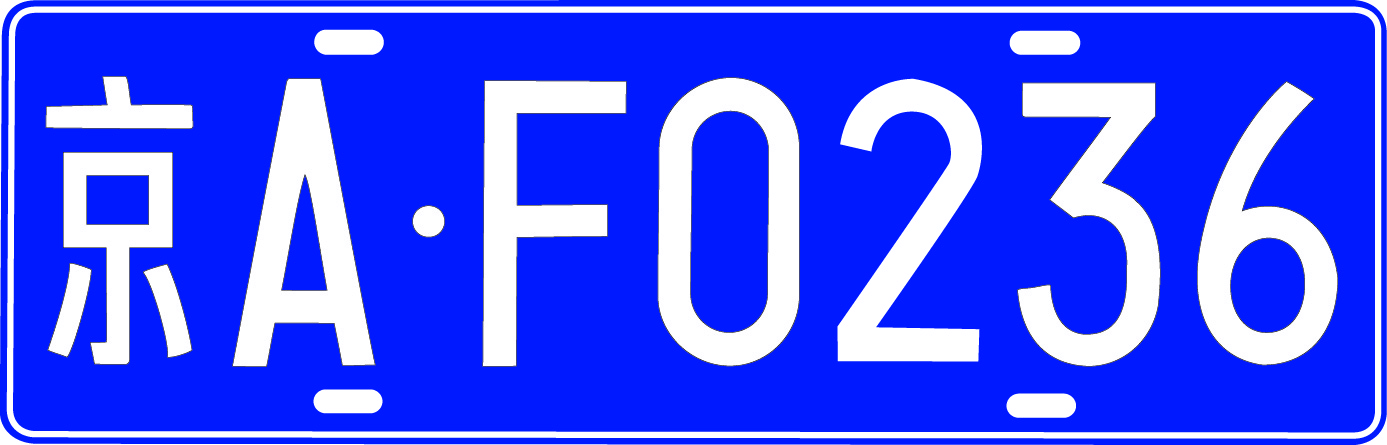 收费标准:机动车反光号牌:100元/付机动车临时号牌:5元/付摩托车反光号牌:50元/付收费依据	新计价费【2005】450号新发改收费【2014】738号申请材料:无办理流程:用户登录互联网服务平台、新疆公安APP或者新疆微警务中任何一个平台后，第一步:点击机动车业务（平台注册手机号码必须与12123注册手机号一致）；第二步发送验证码，进行短信验证；第三步:点击补换领机动车号牌；第四步:选择业务类型（补领号牌）；第五步:根据提示选择申请原因和取件方式；第六步:选择支付方式，获取验证码完成提交。办理形式:网上办理审查标准:对强制保险有效期过期的，请提交保险信息和保险单扫描件（尽量压缩，防止提交不成功），等待审核结果。通办范围:发证机关所在地预约办理:无需预约物流快递:中国邮政办理地点:互联网办理时间:24小时均可办理咨询电话:12123监督电话:12123申请条件:互联网实名注册个人用户（通过实人认证的注册用户）2、换领机动车检验合格标志事项名称:换领机动车检验合格标志事项类型:行政许可设定依据:《机动车登记规定》第五十七条 机动车检验合格标志灭失、丢失或者损毁，机动车所有人需要补领、换领的，可以持机动车所有人身份证明或者行驶证向车辆管理所申请补领或者换领。对机动车交通事故责任强制保险在有效期内的，车辆管理所应当自受理之日起一日内补发或者换发。实施机构:设区的市级、县级公安机关法定办结时限:提交成功后，系统将于提交后的一个工作日(不含当天)受理（选择在线支付的业务费用支付完成后受理）承诺办结时限:提交成功后，系统将于提交后的一个工作日(不含当天)受理（选择在线支付的业务费用支付完成后受理）承诺办结时限说明:	中介服务:	权力来源:	行使层级:	结果名称:机动车检验合格标结果样本:收费标准:不收费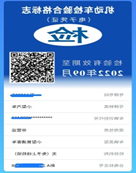 收费依据:无申请材料:对强制保险有效期过期的，请提交保险信息和保险单扫描件（尽量压缩，防止提交不成功），等待审核结果。办理流程:用户登录互联网服务平台、新疆公安APP或者新疆微警务中任何一个平台后，第一步:点击机动车业务（平台注册手机号码必须与12123注册手机号一致）；第二步:点击补换领机动车检验合格标志；第三步发送验证码，进行短信验证；第四步:确认机动车信息，对于无保险信息的，应上传交强险照片；第五步:根据提示选择申请原因和取件方式；第六步:选择支付方式，获取验证码完成提交办理形式:网上办理审查标准:对强制保险有效期过期的，请提交保险信息和保险单扫描件（尽量压缩，防止提交不成功），等待审核结果。通办范围:发证机关所在地预约办理:无需预约物流快递:中国邮政办理地点:互联网办理时间:24小时均可办理咨询电话:12123监督电话:12123申请条件:互联网实名注册个人用户（通过实人认证的注册用户）3、换领机动车号牌事项名称：换领机动车号牌事项类型：行政许可设定依据：机动车登记规定》第五十一条 机动车号牌灭失、丢失或者损毁的，机动车所有人应当向登记地车辆管理所申请补领、换领。申请时，机动车所有人应当确认申请信息并提交身份证明。 车辆管理所应当审查提交的证明、凭证，收回未灭失、丢失或者损毁的号牌，自受理之日起十五日内补发、换发号牌，原机动车号牌号码不变。 补发、换发号牌期间，申请人可以申领有效期不超过十五日的临时行驶车号牌。 补领、换领机动车号牌的，原机动车号牌作废，不得继续使用。实施机构：设区的市级、县级公安机关法定办结时限：提交成功后，系统将于提交后的一个工作日(不含当天)受理（选择在线支付的业务费用支付完成后受理）承诺办结时限：提交成功后，系统将于提交后的一个工作日(不含当天)受理（选择在线支付的业务费用支付完成后受理）承诺办结时限说明：	中介服务：	权力来源：	行使层级：	结果名称：	机动车号牌结果样本：	机动车号牌：收费标准：机动车反光号牌：100元/付机动车临时号牌：5元/付摩托车反光号牌：50元/付收费依据：新计价费【2005】450号、新发改收费【2014】738号申请材料：选择业务类型时，选择补号牌，不需要提供原损坏的机动车号牌；选择换领号牌，必须提供损坏铁牌。办理流程：用户登录互联网服务平台、新疆公安APP或者新疆微警务中任何一个平台后，第一步：点击机动车业务（平台注册手机号码必须与12123注册手机号一致）；第二步发送验证码，进行短信验证；第三步：点击补换领机动车号牌；第四步：选择业务类型（换领号牌）；第五步：根据提示选择申请原因和取件方式；第六步：选择支付方式，获取验证码完成提交。办理形式：网上办理通办范围：发证机关所在地预约办理：无需预约网上支付：无物流快递：中国邮政办理地点：互联网办理时间：24小时均可办理咨询电话：12123监督电话：12123申请条件：互联网实名注册个人用户（通过实人认证的注册用户）预约办理:无需预约物流快递:中国邮政办理地点:互联网办理时间:24小时均可办理咨询电话:12123监督电话:12123申请条件:互联网实名注册个人用户（通过实人认证的注册用户）4、机动车所有人联系方式变更事项名称:机动车所有人联系方式变更事项类型:行政确认设定依据:《机动车登记规定》第二十三条 已注册登记的机动车有下列情形之一的，机动车所有人应当在信息或者事项变更后三十日内，向登记地车辆管理所申请变更备案: 　　（一）机动车所有人住所在车辆管理所管辖区域内迁移、机动车所有人姓名（单位名称）变更的；　　（二）机动车所有人身份证明名称或者号码变更的；　　（三）机动车所有人联系方式变更的； 实施机构:设区的市级、县级公安机关法定办结时限:申请成功提交后，系统自动更新变更内容承诺办结时限:申请成功提交后，系统自动更新变更内容承诺办结时限说明:	中介服务:	权力来源:	行使层级:	结果名称:机动车所有人联系方式结果名称:机动车所有人联系方式结果样本:无收费标准:无收费依据:无申请材料:无办理流程:用户登录互联网服务平台、新疆公安APP或者新疆微警务中任何一个平台后，第一步:点击机动车业务（平台注册手机号码必须与12123注册手机号一致）；选择【机动车业务】中的【变更机动车联系方式】并进入；第二步发送验证码，进行短信验证；第三步:阅读页面显示的业务需知，阅读并同意后进入变更机动车联系方式界面；第四步:显示用户当前需变更联系方式的机动车信息，认真确认选择的车辆信息是否有误；第五步:点击“修改信息”按钮，便可修改机动车的联系方式，可修改内容具体包括:手机号码、电子信箱、邮政编码、联系地址；第六步:点击“提交修改”，系统会验证信息的合法性，验证通过即保存到系统，提示保存成功，若系统验证信息合法性未通过，则会给予相应的错误提示。办理形式:网上办理通办范围:发证机关所在地预约办理:无需预约网上支付:无物流快递:无办理地点:互联网办理时间:24小时均可办理咨询电话:12123监督电话:12123申请条件:互联网实名注册个人用户（通过实人认证的注册用户）5、补领机动车行驶证事项名称:补领机动车行驶证（机动车登记类业务）事项类型:行政许可设定依据:《机动车登记规定》第五十二条 机动车登记证书、行驶证灭失、丢失或者损毁的，机动车所有人应当向登记地车辆管理所申请补领、换领。申请时，机动车所有人应当确认申请信息并提交身份证明。车辆管理所应当审查提交的证明、凭证，收回损毁的登记证书、行驶证，自受理之日起一日内补发、换发登记证书、行驶证。 补领、换领机动车登记证书、行驶证的，原机动车登记证书、行驶证作废，不得继续使用。 实施机构:设区的市级、县级公安机关法定办结时限:提交成功后，系统将于提交后的1个工作日(不含当天)受理（选择在线支付的业务费用支付完成后受理）承诺办结时限:提交成功后，系统将于提交后的1个工作日(不含当天)受理（选择在线支付的业务费用支付完成后受理）承诺办结时限说明:中介服务:	权力来源:	行使层级:	结果名称:机动车行驶证结果样本:收费标准:10元/本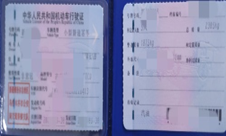 收费依据:新计价费【2005】450号申请材料:1、选择业务类型时，选择补行驶证，不需要提供原损坏行驶证；选择换领行驶证时，必须提供损坏行驶证。2、办理业务时提示无机动车照片的，可以到车管所采集机动车照片。办理流程:用户登录互联网服务平台、新疆公安APP或者新疆微警务中任何一个平台后，第一步:点击【机动车业务】→【补换领行驶证】进入补换领机动车行驶证业务流程（平台注册手机号码必须与12123注册手机号一致）。通过该功能只可以为自己名下绑定机动车补换领机动车行驶证。用户需认真阅读其内容，包括:办理补换领机动车行驶证需要注意的各项内容和相关责任；第二步发送验证码，进行短信验证；第三步:【确认信息】在该步骤，用户需认真核对选择车辆是否有误，确认无误的，点击【下一步】；第四步:【资料填写】在该步骤，用户填写业务类型、申请原因、取件方式，对邮政寄递的选择邮寄地址，窗口自取的选择自取车管所等资料信息，确认后点击【下一步】；第五步:【确认提交】该步骤显示用户的车辆信息、领取详情以及需要缴纳费用信息，如果平台已开通在线支付功能，显示在线支付详情。再次确认信息以后，点击【获取验证码】，系统会发送6位验证码到用户绑定的手机，用户输入手机验证码后，点击【完成】。如果选择在线支付，提交后自动跳转至支付页面进行网上付款；第六步:提交成功后，系统生成业务流水号。该步骤提交成功后，系统将于提交后的一个工作日(不含当天)受理（选择在线支付的业务费用支付完成后受理），届时会发送短信告知受理结果。用户可以根据该业务流水号在网办进度中查询业务办理进度。办理形式:网上办理审查标准:无通办范围:发证机关所在地预约办理:无需预约网上支付:无物流快递:中国邮政办理地点:互联网办理时间:24小时均可办理咨询电话:12123监督电话:12123申请条件:互联网实名注册个人用户（通过实人认证的注册用户）6、补领机动车检验合格标志事项名称:补领机动车检验合格标志事项类型:行政许可设定依据:《机动车登记规定》第五十七条 机动车检验合格标志灭失、丢失或者损毁，机动车所有人需要补领、换领的，可以持机动车所有人身份证明或者行驶证向车辆管理所申请补领或者换领。对机动车交通事故责任强制保险在有效期内的，车辆管理所应当自受理之日起一日内补发或者换发。实施机构:设区的市级、县级公安机关法定办结时限:提交成功后，系统将于提交后的1个工作日(不含当天)受理（选择在线支付的业务费用支付完成后受理）承诺办结时限:提交成功后，系统将于提交后的1个工作日(不含当天)受理（选择在线支付的业务费用支付完成后受理）承诺办结时限说明:	中介服务:权力来源:	行使层级:	结果名称:	机动车检验合格标结果样本:收费标准:不收费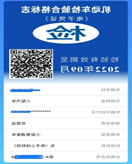 收费依据:无申请材料:对强制保险有效期过期的，请提交保险信息和保险单扫描件（尽量压缩，防止提交不成功），等待审核结果。办理流程:用户登录互联网服务平台、新疆公安APP或者新疆微警务中任何一个平台后，第一步:点击机动车业务（平台注册手机号码必须与12123注册手机号一致）；第二步发送验证码，进行短信验证；第三步点击补换领机动车检验合格标志；第四步:确认机动车信息，对于无保险信息的，应上传交强险照片；第五步:根据提示选择申请原因和取件方式；第六步:选择支付方式，获取验证码完成提交办理形式:网上办理审查标准:对强制保险有效期过期的，请提交保险信息和保险单扫描件（尽量压缩，防止提交不成功），等待审核结果。通办范围:发证机关所在地预约办理:无需预约物流快递:中国邮政办理地点:互联网办理时间:24小时均可办理咨询电话:12123监督电话:12123申请条件:互联网实名注册个人用户（通过实人认证的注册用户）（三）机动车违法查询1、机动车违法查询事项名称:机动车违法查询事项类型:行政确认设定依据:《道路交通安全违法行为处理程序规定》第二十条 交通技术监控设备记录的违法行为信息录入道路交通违法信息管理系统后当日，违法行为发生地和机动车登记地公安机关交通管理部门应当向社会提供查询。违法行为发生地公安机关交通管理部门应当在违法行为信息录入道路交通违法信息管理系统后五日内，按照机动车备案信息中的联系方式，通过移动互联网应用程序、手机短信或者邮寄等方式将违法时间、地点、事实通知违法行为人或者机动车所有人、管理人，并告知其在三十日内接受处理。实施机构:设区的市级、县级公安机关法定办结时限:无承诺办结时限:无承诺办结时限说明:	无中介服务:	无权力来源:	行使层级:	结果名称:无结果样本:无	收费标准:对照具体违法行为和相应滞纳金（不超过本金）收费依据:《道路交通安全安全法》、《道路交通安全法实施条例》、《新疆维吾尔自治区实施〈中华人民共和国道路交通安全法〉办法》。申请材料:	无材料名称:无办理流程:	用户登陆“交管12123”手机APP后，第一步:进入APP首页，点击绑定的机动车，若是有新增的违法，在该界面会有一条记录，点击记录可以查看违法详细信息详细办理形式: 网上办理通办范围:全国办理地点:互联网办理时间:24小时均可办理咨询电话:12123监督电话:12123申请条件:互联网实名注册个人用户（通过实人认证的注册用户）四、边防业务边境通行证   1、边境管理区通行证事项名称:边境管理区通行证事项类型:行政许可设定依据:【法规】《国务院对确需保留的行政审批项目设定行政许可的决定》（国务院令第412号）第42项:边境管理区通行证核发由地市县级公安机关核发。【规章】《中华人民共和国边境管理区通行证管理办法》（公安部令第42号）第十五条:《边境管理区通行证》由县级以上公安机关签发。边远地区和人员进出边境管理区较多的地区，经省、自治区、直辖市公安厅、局批准，由指定的公安派出所签发。实施机构:各级边境管理部门法定办结时限:1个工作日承诺办结时限:3个工作日承诺办结时限说明:	中介服务:	权力来源:	行使层级:	结果名称:边境管理区通行证结果样本:	收费标准:不收费申请材料:身份证办理流程:	用户注册。新疆户籍居民自行选择登录新疆公安APP、新疆微警务小程序、互联网新疆维吾尔自治区公安厅办事大厅中任何一个，自助办理边境通行证申请业务。办理人要填写身份证号和姓名，实名注册用户，并通过人像检测后，开通网上办理账号。办理人阅读完“网上办理须知”后，进行信息登记。按照信息填写要求逐项完成信息登记。（三）意向前往地。办理人需要确认是否有其他意向前往地，如果有需填写其他前往地信息（四）身份验证。办理人阅读完网上办理须知后，下一步进行人像身份验证。（五）信息确认。办理人确认已填报信息是否准确，并提交申请。办理形式:网上预约办理审查标准:符合要求通办范围:全国预约办理:网上预约网上支付:无物流快递:暂不支持办理地点:办理时间:工作日:10:30-18:30咨询电话:0991-4619085监督电话:0991-8512028申请条件:按规定申请地区办证点名称办证点地址咨询电话自治区自治区级办证点乌鲁木齐市水磨沟区龙腾街299号益民大厦三楼A区0991-4619085乌鲁木齐乌鲁木齐市级办证点乌鲁木齐市水磨沟区龙腾街299号益民大厦一楼B区0991-4184116乌鲁木齐天山区乌鲁木齐市天山区龙泉街南巷4号政务服务中心0991-2331258乌鲁木齐沙依巴克区乌鲁木齐市沙依巴克区克拉玛依西街652号沙区第二联合办公大楼1楼0991-5883236乌鲁木齐水磨沟区乌鲁木齐市水磨沟区龙腾街299号益民大厦一楼A区0991-4184234乌鲁木齐米东区乌鲁木齐市米东区政务服务管理局三楼0991-3329268乌鲁木齐开发区（头屯河区）乌鲁木齐市经济技术开发区维泰大厦二楼B区公安服务区0991-3703740乌鲁木齐高新区（新市区）乌鲁木齐市高新区（新市区）四平路2288号创新广场政务服务中心B座一楼出入境服务管理大厅0991-4915148乌鲁木齐达坂城区乌鲁木齐市达坂城区达坂城镇古城新街政务服务管理中心0991-5940867乌鲁木齐乌鲁木齐县乌鲁木齐县南旅基地雪岭路综合业务办证大厅0991-4916685伊犁地州级办证点伊宁市斯大林街五巷5号伊犁边境管理支队0999-8069104伊犁伊宁市伊宁市广东路3号中原国际大厦0999-8358604伊犁霍尔果斯市霍尔果斯市友谊东路12号0999-8797369伊犁巩留县巩留县巩留镇库尔德宁西路001号0999-5620899伊犁霍城县霍城县政务服务中心0999-3029027伊犁尼勒克县尼勒克县乌赞镇迎宾大道315号县政务服务中心0999-4633110伊犁特克斯县特克斯县九宫新城政务服务大厅0999-6627211伊犁新源县新源县青年西街040号县政务服务中心0999-5023882伊犁昭苏县昭苏县昭苏镇天马大道79号县公安局治安大队0999-6029850伊犁昭苏县昭苏县城镇乌孙路中心便民警务站城镇派出所办证点0999-6021276伊犁察布查尔县察布查尔县城镇查鲁东街051号县公安局户籍大厅0999-7897110伊犁伊宁县伊宁县公安局治安大队户籍室0999-7787078伊犁奎屯市奎屯市北京西路20号政务服务中心二楼公安窗口0992-3901085塔城地区级办证点塔城市行政服务中心一楼0901-6277143塔城额敏县额敏县拥军路005号额敏边境管理大队0901-3330006塔城裕民县裕民县友好路44号裕民边境管理大队0901-6522502塔城托里县托里县喀布其克北路金街商场后侧托里边境管理大队0901-3682257塔城和布克赛尔县和布克赛尔县和布克西街007号和布克赛尔边境管理大队0990-6710180塔城乌苏市乌苏市行政服务中心公安局户籍窗口0992-8507157塔城沙湾市沙湾市行政服务中心公安局户籍窗口0993-6028539阿勒泰地区级办证点阿勒泰市解放路15号阿勒泰边境管理支队0906-2130345阿勒泰阿勒泰市阿勒泰市团结南路1号阿勒泰政务大厅0906-2154146阿勒泰哈巴河县哈巴河县东川市场综合警务服务大厅0906-6610571阿勒泰布尔津县布尔津县津东路425号布尔津县行政服务中心0906-6521241阿勒泰吉木乃县吉木乃县托普铁热克镇建设街309号行政服务中心0906-6192090阿勒泰福海县福海县济海西路140号福海县政务服务大厅15209045570阿勒泰富蕴县富蕴县金驼广场智慧警务超市0906-2130409阿勒泰青河县青河县青龙湖景区游客服务中心0906-8821029阿勒泰喀纳斯景区喀纳斯换乘中心警务站（喀纳斯景区换乘中心）0906-6326110克州地州级办证点克州阿图什市帕米尔路东78院克州边境管理支队0908-4762235克州乌恰县乌恰县行政服务中心0908-4762409克州阿克陶县阿克陶县文化路55院1号行政服务大厅0908-4762708克州阿合奇县阿合奇县和平路7院阿合奇县边境管理大队0908-4762615克州阿图什市阿图什市上阿图什镇公安派出所13579564917克州阿图什市克州行政服务中心阿图什市公安局办证窗口18099086608博州地州级兼博乐市办证点博乐市南城锦绣路6号博乐市行政服务中心0909-7610521博州温泉县温泉县三峡东路12号行政服务大厅18809091397、18509096447博州阿拉山口市阿拉山口市友好路29号行政服务大厅19999579151、18709097911博州精河县精河县安居房商服楼精河县行政服务中心0909-5329739哈密地区（市）级办证点哈密市青年南路235号哈密市边境管理支队0902-2275215哈密伊州区哈密市伊州区花园乡水库旁伊州边境管理大队0902-2275500哈密巴里坤县巴里坤县幸福路巴里坤县行政服务大厅0902-6801808哈密伊吾县 伊吾县甘沟村原伊吾县公安局甘沟检查站0902-6722110阿克苏地区（市）级办证点阿克苏市迎宾路27号阿克苏行政服务中心0997-2192223阿克苏乌什县乌什县环城路行政服务中心  17699528826、19809972919阿克苏温宿县温宿县阿温大道（伍星华府旁）行政服务大厅0997-4531810阿克苏阿瓦提县阿瓦提县鲁迅路2号县行政服务大厅15569351001阿克苏拜城县拜城县拜城镇胜利路34号县行政服务中心18997677022阿克苏柯坪县柯坪县解放路24号县政务服务大厅18199437100阿克苏库车市库车市胜利路10号市政务服务中心0997-7306163阿克苏沙雅县沙雅县沙雅镇育才南路9号行政服务大厅15609972948阿克苏新和县新和县解放路12号社保局行政服务大厅18909975090喀什地区级办证点喀什市国际自驾与房车营地综合服务大厅0998-2568501
0998-2568502喀什喀什市喀什市天南路16号科技广场行政服务大厅0998-2922162喀什叶城县叶城县锡提亚迷城17777019517喀什塔什库尔干县塔什库尔干县政务服务中心15109051015喀什疏附县疏附县行政审批局服务大厅0998-3260616喀什疏附县疏附县新疆民族乐器村0998-3260616喀什疏勒县疏勒县行政服务中心 18197662157喀什疏勒县疏勒县公安局时尚广场警务站0998-6530607喀什英吉沙县英吉沙公安局办公楼1楼户籍窗口15509981086喀什岳普湖县岳普湖县行政服务大厅18999635804喀什伽师县伽师县行政服务大厅13379756360喀什莎车县莎车县市民服务中心户政窗口0998-8591866喀什泽普县泽普县行政审批局18699854820喀什麦盖提县麦盖提县行政服务大厅0998-7856511喀什巴楚县巴楚县行政服务中心18999635258喀什塔西南塔西南公安局交警支队车管所0998-7523116昌吉地州级兼昌吉市办证点昌吉市宁边西路与世纪大道交叉处东侧路北州政务中心三楼昌吉州边境管理支队窗口17709918070昌吉奇台县奇台县政务服务中心边境管理大队窗口0994-7211157昌吉木垒县木垒县政务服务中心边境管理大队窗口15899077700昌吉玛纳斯县玛纳斯县政务服务中心一楼治安窗口0994-6655611昌吉呼图壁县呼图壁县政务服务中心一楼治安窗口0994-4502108昌吉吉木萨尔县吉木萨尔县政务服务中心治安窗口0994-6913033昌吉阜康市阜康市康宁路西尽头政务服务中心治安窗口0994-3223207和田地区（市）级办证点新疆维吾尔自治区和田地区和田市北京和田工业园区杭州大道78号和田地区行政服务大厅2楼i18号窗口15688404559和田和田市和田市北京和田工业园区杭州大道78号和田地区行政服务大厅2楼i20号窗口18999056166和田墨玉县墨玉县银河北路北侧墨玉县人民法院旁群众服务大厅13399793757和田皮山县皮山县安徽大道与北纬二路交汇处皮山边境管理大队18599049495和田皮山县皮山县康克尔柯尔克孜民族乡康克尔边境派出所09036183110和田皮山县皮山县赛图拉镇赛图拉边境派出所09036190110和田皮山县皮山县垴阿巴提塔吉克民族乡垴阿巴提边境派出所09036137327和田洛浦县洛浦县城区街道杭桂路民乐小区13号商铺正南方向110米17699323001和田策勒县策勒县买迪尼也提南路策勒县公安局15769000800和田于田县于田县文化路路21号于田县公安局15001506157和田民丰县民丰县公安局交警大队车管所办证窗口13579695585和田和田县和田县喀什塔什乡喀什塔什边境派出所09032930610克拉玛依地区级办证点克拉玛依市迎宾路52号市公安局治安管理支队0990-6522322克拉玛依克拉玛依区克拉玛依区公安分局克拉玛依区准噶尔路93号0990-6523550克拉玛依克拉玛依区克拉玛依区天山路106号天山路派出所0990-6883348克拉玛依克拉玛依区克拉玛依区胜利路158号胜利路派出所0990-6523666克拉玛依克拉玛依区克拉玛依区如意路98号昆仑路派出所0990-6523603克拉玛依克拉玛依区克拉玛依区塔河路120号银河路派出所0990-6523647克拉玛依克拉玛依区克拉玛依区南新路81号南新路派出所0990-6523641克拉玛依克拉玛依区克拉玛依区小拐想小拐路12号小拐派出所0990-6939024克拉玛依克拉玛依区克拉玛依区哈图路3号13栋后山派出所0990-6930110克拉玛依独山子区独山子区大庆东路3039号行政服务中心一楼15、18号窗口0992-3874501克拉玛依独山子区独山子区大庆西路19号中心派出所0992-3861947克拉玛依独山子区独山子区大庆东路38号西宁路派出所0992-3867664克拉玛依白碱滩区白碱滩公安分局白碱滩区跃南东路19号0990-6522818克拉玛依白碱滩区克拉玛依高新区公安分局白碱滩区金龙镇平北六路5110号0990-6523462克拉玛依白碱滩区白碱滩区门户路59号白碱滩派出所0990-6928132克拉玛依白碱滩区白碱滩区康庄西路1号三平镇派出所0990-6522879克拉玛依白碱滩区白碱滩区中兴路85号三环路派出所0990-6981840克拉玛依乌尔禾区乌尔禾区公安分局乌尔禾区柳树路10号0990-6965355巴州地州级兼库尔勒市办证点库尔勒市延安路市民中心巴州公安局窗口18999001127巴州轮台县轮台县青年西路18号城镇派出所户籍大厅0996-4699100巴州尉犁县尉犁县建设东路18公安局治安大队103号办公室0996-4012136巴州若羌县若羌县胜利路422号群众服务中心 0996-7103336巴州且末县且末县埃塔北路政府巷001号且末县公安局0996-7620110巴州和静县和静县和静镇友好路628号（和静县综治中心二楼户籍1号窗口）0996-5017136巴州和硕县和硕县特吾里克镇石材大道841号人社局一楼行政服务大厅0996-5624530巴州博湖县博湖县行政服务大厅0996-6626060巴州焉耆县焉耆县公安局办证大厅0996-6020122吐鲁番地州（市）级兼高昌区办证点吐鲁番市丝绸大道4100号市政务服务中心一楼0995-8564111吐鲁番鄯善县鄯善县火车站镇解放北路507号0995-8316860吐鲁番鄯善县鄯善县柳中路3089号政务服务中心二楼79号窗口0995-8367822吐鲁番托克逊县托克逊县金泉路政务服务大厅一楼32号窗口0995-8826407兵团一师
（阿拉尔市）阿拉尔市幸福南737号阿拉尔市行政审批服务中心0997-6350556兵团一师
（阿拉尔市）阿拉尔市金银川镇健康路5号金银川垦区公安局治安管理大队0997-2318253兵团二师
（铁门关市）铁门关市德爱路劳动和社会保障中心二楼行政服务大厅公安窗口0996-2938095兵团二师
（铁门关市）焉耆县解放路382号焉耆垦区公安局0996-6022110兵团二师
（铁门关市）33团乌鲁克垦区公安局治安管理大队0996-4394528兵团三师
（图木舒克市）喀什地区疏勒县41团草湖镇315国道岳普湖河旁原第三师民兵训练基地0998-2302317兵团三师
（图木舒克市）图木舒克市前海西街5号图木舒克市城区公安局户政大厅0998-6186923兵团四师
（可克达拉市）可克达拉市镇江西路1166号师市政务服务中心一楼公安局窗口0999-8189700兵团五师
（双河市）五师双河市迎宾路6号公安局0909-7636226兵团六师
（五家渠市）五家渠市行政服务中心0994-5685110兵团六师
（五家渠市）奇台农场垦区公安局户政大厅0994-7456370兵团六师
（五家渠市）芳草湖农场行政服务大厅0994-4310699兵团六师
（五家渠市）五家渠垦区102团梧桐窝子派出所0994-5654885兵团六师
（五家渠市）芳草湖垦区新湖总场新湖户政大厅0994-6226722兵团七师
（胡杨河市）胡杨河政务服务中心公安窗口（七师130团）0992-3939609兵团石河子市
（八师）石河子市北四路209号户政大厅0993-2913109兵团十师
（北屯市）一八五团国防南路巴里巴盖垦区公安局0906-6881202兵团十师
（北屯市）北屯市南湖新区公安局0906-3903083